ТЕХНОЛОГИЧЕСКАЯ КАРТА УРОКА«А на уроке мы прошли…» Авторы: Сухорукова Евгения Валерьевна, Шаповалова Алёна Эдуардовна Адрес: Белгородская обл., Борисовский р-он, п. Борисовка, МБОУ «Борисовская СОШ №2»Цель: развивать умения учащихся обобщать полученные знания, проводить нализ, сравнение,  делать  необходимые  выводы;  - развивать  умения  анализировать   и  различать  прямую речь от диалога;  - обеспечить условия для развития   грамотной речи и математического склада ума;- создать  условия,  обеспечивающие  воспитание  интереса  к  русскому  языку и математике;-способствовать формированиюнаучного мировоззрения на примере изучения темы.Ключевые слова: монолог, диалог, прямая речь, сложение, вычитание.Прямая речь. Диалог. Сложение и вычитание натуральных чиселОрганизационная структура (сценарий) урокаЦель деятельности учителяСпособствовать  развитию  умений  учащихся  обобщать  полученные  знания,  проводить  анализ,  сравнение,  делать  необходимые  выводы.  Обеспечить  ситуации,  способствующие  развитию  умений  анализировать. Обеспечить  условия  для  развития  умений  грамотно,  чётко  и  точно  выражать  свои  мысли. Создать  условия,  обеспечивающие  воспитание  интереса  к  русскому  языку и математике.  Способствовать  развитию  творческого  отношения  к  учебной  деятельности.  Способствовать  формированию научного  мировоззрения  на  примере  изучения  темы.Тип урокаУрок-квест Планируемые образовательные результатыПредметные:  способствовать  формированию  и  развитию  умений  и  навыков  по теме;  способствовать  формированию  представления  об  особенностях  построения прямой речи и диалога, .Личностные:  способствовать  развитию  речи  учащихся,  обогащению  и  усложнению  словарного  запаса;  учить  анализировать,  сравнивать,  обобщать  и  систематизировать  понятия;  способствовать  формированию  и  развитию  самостоятельности  учащихся;  способствовать  формированию  и  развитию  познавательного  интереса  учащихся  к  предмету.Метапредметные:  способствовать  формированию  и  развитию  нравственных,  трудовых  и  эстетических  качеств  личности.Методы и формы обученияНаблюдение над языком и математикой, эвристический метод, работа в группах.Образовательные ресурсы http://www.uroki.nethttp://www.intergu.ruОборудованиеКарточки, интерактивная доска, компьютер, проекторЭтапы урокаОбучающие и развивающие компонентыДеятельность учителяОсуществляемая деятельность учащихсяФормы организации взаимодействияФормируемые умения (УУД)Промежуточный контроль12345671.Мотивация (самоопределение) к учебной деятельностиЭмоциональная, психологическая и мотивационная подготовка учащихся к усвоению изучаемого материала-Здравствуйте, ребята, вы, наверное, заметили, что у нас сегодня необычный урок, ведь мы будет одновременно изучать русский язык и математику. Вы готовы совершить путешествие? Тогда начнем!Слушают учителя, выполняют заданияФронтальнаяПознавательные: понимают познавательную задачу.Регулятивные: планируют необходимые действия.Коммуникативные: работают в парах2.Актуализация и пробное учебное действиеВоспроизведение ранее изученного, установление преемственных связей прежних и новых знаний и применение их в новых ситуациях- Эти два предмета очень разные на первый взгляд, но тесно связаны друг с другом. В течение всего урока мы с вами будем доказывать неразрывную связь этих двух предметов. Формулируют собственные мысли, высказывания и обосновывают свою точку зренияФронтальнаяЛичностные: стремятся к преодолению трудностей, проявляют способность к самооценке своих действий.Познавательные: устанавливают причинно-следственные связи.Регулятивные: осознают недостаточность своих знаний.Коммуникативные: задают вопросы с целью получения информацииСлушают учителя3.Целеполагание и построение проекта выхода из затрудненийЭвристическая беседаМ: Нет ничего важнее той науки,     Что люди математикой зовут.     Что людям могут дать пустые звуки?     Писать стихи, ну разве это труд?Р: Нет ничего ужасней чисел скучных    Каких-то формул, множества нулей.    А слово нужное? Оно ведь лечит душу    И в трудный час нас делает сильней.М: Но математику учил ракет создатель     И в космос полетели мы без вас.Р: Нет! Первым в космос полетел писатель,     Писатель тот, который был фантаст.М: Друг мой! Пожалуйста, не надо ссор,     Решим сейчас с тобой мы этот спор. Р.: Решение, друзья мои, всего одно
И лишь в гармонии оно.2)М:Чтобы решить этот спор, сегодня мы отправляемся в путешествие по стране знаний.- Ребята, скажите, пожалуйста, как называется разговор двух и более лиц? (Диалог). Молодцы! Давайте поработаем еще с одним высказыванием, внимательно посмотрите на его структуру и ответьте, чем же является это предложение с точки зрения русского языка? В древности говорили: «Без грамматики не выучишь математики». Как вы понимаете это высказывание? (Прямая речь). Молодцы!- Ребята, чтобы сформулировать тему урока по математике, отгадайте две простые загадки: а) чтобы сумму получить, нужно два числа… (сложить);б) если что-то забираем, числа, дети… (вычитаем).Тема по математике «Сложение и вычитание натуральных чисел»- Чем мы будем заниматься на уроке?Формулируют собственные мыслиГрупповая Личностные: имеют мотивацию к учебной деятельности.Регулятивные: принимают и сохраняют учебную задачуУстные ответы4.Вывление места и причины затрудненияЭвристическая беседа, игра, просмотр мультимедийной презентации - В начале урока вам всем раздали разноцветные стикеры, пожалуйста, в соответствии с цветом стикера разделитесь на группы. Теперь вы одна команда, у вас есть маршрутный лист, в котором вы увидите станции, двигайтесь в заданном направлении, в конце испытания встретимся в классе, где пройдет последний конкурс для капитанов. На каждой станции у вас будет планшет и QR-код, который поможет вам вспомнить теоретический материал, если это необходимо. - 1 станция «Народная мудрость».На этой станции детям необходимо собрать пословицы, в которых встречаются числа, оформить их в виде прямой речи, записать, дополнить своей пословицей.Например, народная мудрость гласит: «Один в поле не воин».1.Два медведя в одной берлоге не улягутся.2.Один — тайна, два — полтайны, три — нет тайны.3.Один пашет, а семеро руками машут.4.Нужен, как телеге пятое колесо.5.Один глупыш, а умных пятерых ссорит.6.Не имей сто рублей, а имей сто друзей.7.Один за всех, все за одного.-Ребята, а теперь    возьмите числа из второй, пятой и шестой пословиц, вставьте их на месте пропусков. Составьте числовое выражение и найдите его значение.(_ _ _ - _ _ + _ _ _)* _ _ _ = ?-2 станция «Меткий стрелок». Каждый член команды стреляет дротиком в диск, на котором каждому сектору соответствует задача в определённое количество баллов (от 1 до 10 баллов). Если его решение правильное, то команде начисляется соответствующее количество баллов. Участники могут помогать друг другу.Задания по русскому языку:1. Закончите предложения:Прямая речь заключается ________________________________.Первое слово прямой речи ________________________________________.После слов автора перед прямой речью ставится ____________________.2.  Найдите и исправьте ошибки в схемах. 1) А - «П».                                     2) «П!», - а.3) «П!»: а.                             4) «П» - а.3. Найдите предложение с ошибкой в пунктуационном оформлении прямой речи, исправьте ее.А) «Вот так строят дома в городах» - заговорил молодой инженер.Б) Максим сказал: «Ну, не жалеешь, что приехал к нам?»В) «Я в жизни ничего вкуснее не ела», - говорила Маринка.Г) «Что с ней случилось?» – Подумал Сергей.4. Составьте схемы.Вот он кричит: «Поди-ка сюда, Верный мой работник Балда».“Там, в лесу, стоит одна, - отвечает ей она.Вот из моря вылез старый Бес: “Зачем ты, Балда, к нам залез?”“Я не сержуся, - тихо молвила она.Князь им вымолвил тогда: «Добрый путь вам, господа!»5. Составьте предложения по схеме: 1) А: П».                            2) «П!» - а.3) «П?» - а.                4)  «П», - а.Задания по математике:В бублике одна дырка, а в крендельке дырок в 2 раза больше. На сколько дырок больше в 9 крендельках, чем в 7 бубликах? «У меня в деревне есть несколько птиц, - рассказывал Павел. – Все они, кроме двух, - утки, все, кроме двух, - цыплята и все, кроме двух, - гуси. Сколько же у меня птиц?»    3. Все домой! Звонок раздался!Но доске пример остался.Залетели в класс синицы И склевали единицы.Залетели сойкиИ склевали двойки.Залетели воробьи,И не стало цифры три.- Сообщить прошу вас, дети,Где стояли цифры эти?4.Пилюлькин, Знайка и Незнайка живут в домах 14. 17 и 19. В каком доме живет каждый, если Знайка не живет в доме 19 и 17, а Незнайка не живет в доме 19?5.Найдите значение последнего выражения: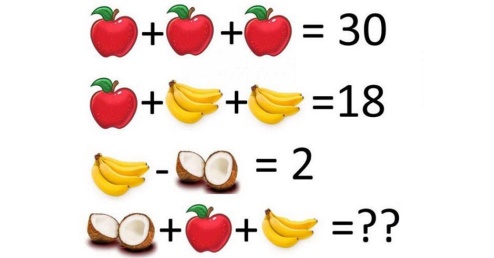 3 станция – «Поговорим?». Ваша задача восстановить диалог, написать его, ответить на вопрос, который заключен в диалоге.- Какое прекрасное утро, - произнесла Маша и стала будить свою сестру Катю.- Чем же оно прекрасное? – спросила Катя, - вставать ведь приходится. - Да ты только посмотри, как красиво кругом. На дереве поют птички: 7 синичек, 5 соловьев, 12 желтогрудок.- Правда, а там бегают столько животных, посмотри: 16 зайчишек, в 2 раза меньше мишек, а лисичек столько, сколько зайчишек и мишек вместе.- Посмотри, прям задача получилась. А давай сосчитаем, сколько было всего птиц, а сколько животных? 4 станция «Найди пару». Соотнеси предложения с прямой речью со схемой и уравнение с его корнем.  (learningapps.org) 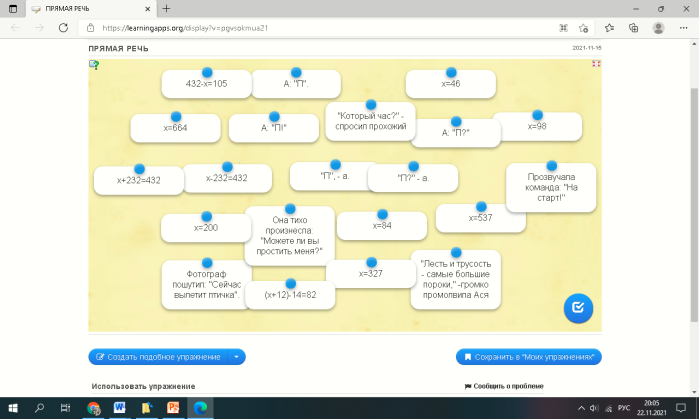 Формулируют собственные мысли, высказывания и обосновывают свою точку зренияГрупповаяЛичностные: стремятся к преодолению трудностей, проявляют способность к самооценке своих действий.Познавательные: устанавливают причинно-следственные связи.Регулятивные: осознают недостаточность своих знаний.Коммуникативные: задают вопросы с целью получения информацииУстные и письменные ответы5.Творческая практическая деятельность по реализации построенного конспекта Раскрытие сущности новых понятий, усвоение новых способов деятельности учебной и умственной. 5 станция - «Конкурс капитанов». -Ребята, командные испытания вы успешно прошли, а теперь пришло время показать свою удаль капитанам. Им предстоит решить (на выбор) кроссворд по русскому или математике. Выполняют заданияИндивидуальная, фронтальная, взаимопроверкаЛичностные: осознают свои возможности в учении, способны адекватно рассуждать о причинах своего успеха или неуспеха в учении.Познавательные: извлекают необходимую информацию.Регулятивные: планируют необходимые действия.Коммуникативные: строят небольшие монологические высказывания, осуществляют совместную деятельность. Устные и письменные ответы6.Включение в систему знаний и повторенийОбобщение и систематизация знаний, применение их на практике. - А теперь, ребята, давайте подведем итоги, обменяйтесь, пожалуйста, маршрутными листами, посчитайте баллы соперников, озвучьте их.Отвечают на вопросыИндивидуальнаяПознавательные: читают и слушают, извлекая нужную информацию.Регулятивные: отвечают на вопросы.Коммуникативные: осуществляют индивидуальную работу.Письменные ответы 7.Рефлексия учебной деятельности на уроке (итог урока)Заключительная беседа по вопросам- Молодцы, вы прекрасно справились со всеми заданиями, давайте подведем итог урока.          Рефлексия «10 баллов»        Оцените по 10-бальной шкале           раб   свою работу на занятии с                          позиции:    „Я“ 0________10                             „Мы“ 0________10                            „Дело“ 0________10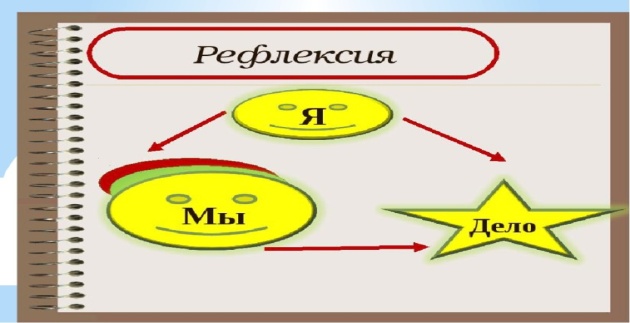 Ребята, давайте еще раз обратимся к высказыванию: «Без грамматики не выучишь математики». Полностью ли вы с ним согласны?Да, несомненно, без чисел невозможно жить, числа правят миром, но они ничто без слов, с помощью которых мы их записываем, произносим. Математика и русский язык идут рука об руку, и мы желаем вам никогда не разъединять их! Спасибо за урок!!!Отвечают на вопросы, заполняют пропускиФронтальнаяПознавательные: устанавливают взаимосвязь между приобретенным материалом и исследовательскими, аналитическими умениямиПисьменные и устные ответы